В наши дни конструкторы по робототехнике для детей набирают все большую популярность среди юных инженеров и их родителей. И это неудивительно, ведь детская робототехника, а соответственно, и конструкторы, объединяет целый ряд научных дисциплин – от физики до программирования – и позволяет в игровой форме погрузиться в данные области знаний. В них заложена функция не только игры, но и обучения – об этом говорит уже само название таких комплектов по робототехнике. Робот - не просто игрушка.На базе МБУ ДО «СЮТ» 28.12.2021 был проведен мастер-класс по сборке роботов «Собери своего робота».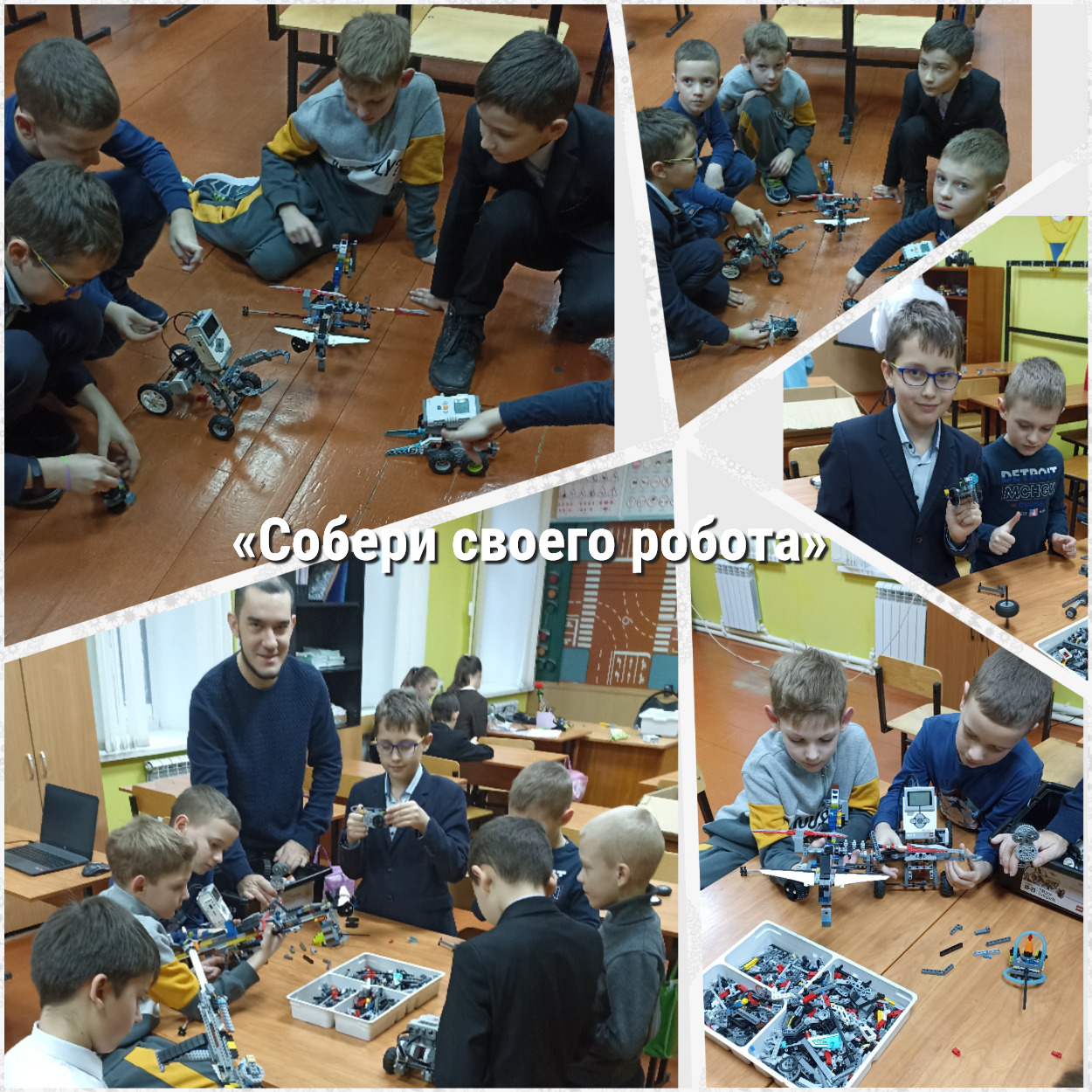 